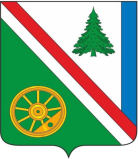 23.01.2024 г. №33РОССИЙСКАЯ ФЕДЕРАЦИЯИРКУТСКАЯ ОБЛАСТЬБРАТСКИЙ РАЙОНВИХОРЕВСКОЕ МУНИЦИПАЛЬНОЕ ОБРАЗОВАНИЕАДМИНИСТРАЦИИПОСТАНОВЛЕНИЕО ВНЕСЕНИИ ИЗМЕНЕНИЙ В ПОСТАНОВЛЕНИЕ ОТ 23.01.2020 № 13 «ОБ УТВЕРЖДЕНИИ СОСТАВА КОМИССИИ ПО ПРЕДУПРЕЖДЕНИЮ И ЛИКВИДАЦИИ ЧРЕЗВЫЧАЙНЫХ СИТУАЦИЙ И ОБЕСПЕЧЕНИЮ ПОЖАРНОЙ БЕЗОПАСНОСТИ НА ТЕРРИТОРИИ ВИХОРЕВСКОГО ГОРОДСКОГО ПОСЕЛЕНИЯ»В связи с изменением штатного состава организаций Вихоревского городского поселения, руководствуясь Уставом Вихоревского муниципального образования администрация Вихоревского городского поселения;                                              ПОСТАНОВЛЯЕТ:1. Приложение №1 Постановления от 23.01.2020г. № 13 « Об утверждении состава комиссии по предупреждению и ликвидации чрезвычайных ситуаций и обеспечению пожарной безопасности на территории Вихоревского городского поселения изложить в новой редакции ( приложение № 1).2. Постановление № 43 от 01.02.2023г. о внесении изменений в постановление Вихоревского городского поселения № 13 от 23.01.2020г. «Об утверждении состава комиссии по предупреждению и ликвидации чрезвычайных ситуаций и обеспечению пожарной безопасности на территории Вихоревского городского поселения» – отменить.3. Данное постановление подлежит опубликованию в информационном бюллетене и размещению на официальном сайте администрации Вихоревского городского поселения.4. Контроль за исполнением настоящего постановления оставляю за собой.Глава администрации Вихоревскогогородского поселения	    			   	  	 	       Н.Ю. Дружинин	Согласовано:Управляющий делами администрации___________________ Г.А.Дударева «___»___________2024 г.Начальник  юридического отдела___________________ М.А.Ведерникова  «___»___________2024 г.РАССЫЛКА:1экз.-дело1 экз.-ГО и ЧСИсп.: Гордеева Л.В.Тел. 40-52-15      Приложение № 1к постановлению администрации Вихоревского муниципального образования						 № 33 от «23» 01. 2024г.Приложение  № 1к постановлению администрации Вихоревского муниципального образования						 № 13 от «23» 01. 2020гСОСТАВКомиссии по предупреждению и ликвидации чрезвычайных ситуаций и обеспечению пожарной безопасности администрации Вихоревского городского поселенияПримечание: 1. Комиссия по ЧС и ОПБ прогнозирует возникновение ЧС, определяет и рассчитывает силы и средства, необходимые для предупреждения и ликвидации аварий, катастроф и стихийных бедствий.2. Руководители организаций, предприятий и учреждений приглашаются на заседание комиссии в зависимости от вида предполагаемой или возникшей ЧС и ее масштабов, для обсуждения сложившейся ситуации, докладов и принятия решений.3. Сбор КЧС и ОПБ осуществляется по сигналу «Сбор» в здании администрации Вихоревского городского поселения по адресу: г. Вихоревка, ул. Дзержинского, 105 через 1 час 30 минут  с момента доведения сигнала.№п/пФИОДолжностьтелефондля связи1Дружинин Николай ЮрьевичПредседатель КЧС и ОПБ –глава администрации  Вихоревского городского поселения40-53-998-950-148-84-478-964-100-91-022Юрочкин АлександрАлександрович заместитель председателя КЧС и ОПБ –  заместитель начальника отдела ЖКХ и С 40-00-728-904-128-28-443Гордеева Любовь Владимировна консультант по ГО и ЧС(секретарь комиссии)40-52-158-964-212-90-504Муслимов Руслан Абдуллаевич(по согласованию)Начальник отдела полиции № 5 (дислокация г. Вихоревка ) МУ МВД России «Братское»305-317305-3148-950-092-05-055Бурков Сергей Валентинович Директор МУП «ВГХ»8-902-561-54-926Чемизов Игорь ВладимировичНачальника ПЧ-122 отряда ППС № 9 ОГКУ «ПСС Иркутской области»49-70-548-991-433-36-317Иващенко Степан ВладимировичНачальник штаба ГО и ЧС станции Вихоревка49-83-028-950-117-82-578Выборов Дмитрий АлександровичНачальник Вихоревского цеха АО «Иркутскнефтепродукт»49-81-71ф.49-80-6029Какухин Виктор ВладимировичДиректор ООО «ОВУК»8-950-059-01-0510Ланцева Евгения ВикторовнаЗаведующий ОГБУЗ «БРБ» «Вихоревская городская больница»8-914-005-15-6511ХлыстовСергей ЮрьевичНачальник МУ Вихоревский РЭС-1 ЗАО «БЭСК»49-85-758-904-149-11-8012Малайкин Олег АнатольевичГенеральный директор ООО «ШАЛЕ»49-48-538-902-179-83-3513НикифороваНаталия ВладимировнаГенеральный директор ООО «Вихоревский РКЦ»40-09-708-964-223-37-7314Соколов Александр Валерьевичдиректор МУП «ВЖС» директор МКУ «Благоустройство»8-902-762-29-2015Попова Анна Викторовна Начальник ОЖКХА и С40-07-778-950-124-39-9316Цыганков Александр  Викторовичначальник полиции Братского ЛО МВД России на транспорте49-83-1049-83-5717Ведерникова Марина АнатольевнаНачальник юридического отдела 40-53-40 8-908-648-80-5818Тихомирова Лариса Владимировна Главный специалист по торговле и ЗПП, и.о. коменданта-хозяйственник 8-908-669-64-3919Литвиненко  Анастасия Владимировнадиректор УК «ЖЭС»8-908-659-75-8020Ремизова Лилия Геннадьевна Председатель думы Вихоревского муниципального образования 8-950-054-11-1321Жильцова Светлана ВалерьевнаМастер ВС ДТВ 8-950-058-92-3022Добрыгин Алексей ГеннадьевичНачальник Вихоревского участкового лесничества8-950-057-76-99